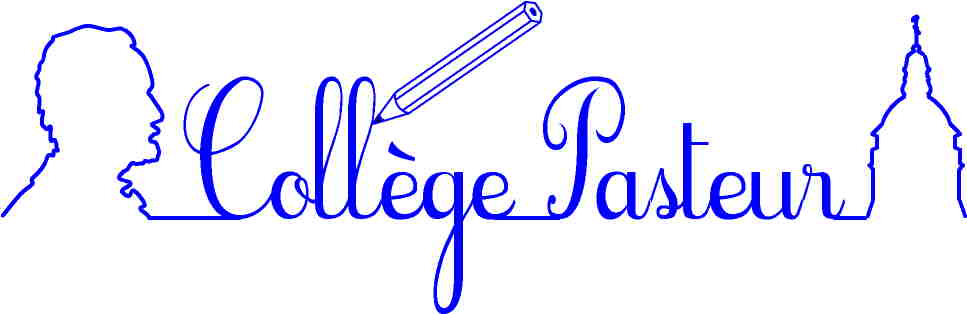 Consultation pour un voyage en Espagne 2022/2023Identification de la personne publique :Collège Louis Pasteur1, rue du Collège39600 ARBOISPouvoir adjudicateur : Madame Isabelle FRANZETTI, principale du collègeObjet de la consultation :Voyage en Espagne à BARCELONE et FIGUERES du 3 au 7 avril 2023 Niveau : 3èmeEffectif élèves : minimum 27 maximum 33Accompagnateurs : 3Programme : Visite de la Sagrada Familia, Découverte du parc GüellVisite Casa Museo GaudiVisite du quartier gothiqueVisite du musée MiroVisite du quartier juifVisite du musée PicassoSoirée FlamencoVisite du musée Dali à FigueresPrestations attendues :Transport en busHébergement en famille avec panier repas fournisAssurance annulation groupeDîner du dernier jour du départ inclus + petit déjeuner du jour de retourDate limite des offres :17 octobre 2022